 新 书 推 荐中文书名：《“但这是一段美好时光”：民族社会主义下儿童的日常生活》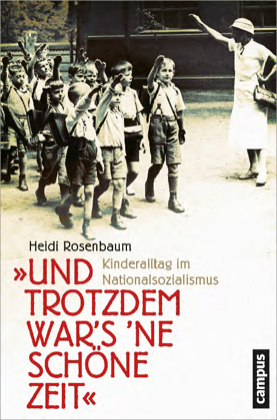 英文书名：“AND YET IT WAS A GOOD TIME”: Children’s Everyday Life under National Socialism德文书名：“Und trotzdem war's 'ne schöne Zeit”：Kinderalltag im Nationalsozialismus作    者：Heidi Rosenbaum出 版 社：Campus代理公司：ANA/Lauren出版时间：2023年3月代理地区：中国大陆、台湾页    数：681页审读资料：电子稿类    型：社会科学内容简介：1933年纳粹党在德国掌权后，民族社会主义产生的社会变革也影响到了儿童的日常生活。现在，孩子们必须学会“正确”地打招呼；彼此之间的友谊可能会因为民族社会主义的种族主义政策而终止或受到影响；每个人都被要求进行告发；与政治相关的措施和事件成为家庭中的话题，并可能会导致冲突。因此，尽管程度不一，且每个人都没有意识到，但“政治”就出现在孩子们的日常生活中。海蒂·罗森鲍姆（Heidi Rosenbaum）在她的大量研究中，通过对当代见证者的大量访谈，考察了四个环境中儿童的日常生活：大学城的中上层阶级、小镇的工人阶级、下萨克森州的一个新教村庄和一个天主教村庄。在此过程中，她发现人与人之间的关系断裂和连接在不同程度上影响着儿童的日常生活。作者简介：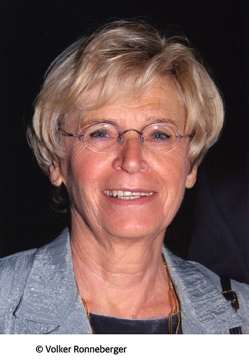 海蒂·罗森鲍姆（Heidi Rosenbaum）从1993年起担任哥廷根大学（University of Göttingen）欧洲民族学教授，直至2006年退休。媒体评价：“任何对民族社会主义下儿童日常生活感兴趣的人都应该读一读这本书……这部著作从源头进行了批判性的研究。此外，其分析和解读方法也令人信服，可以被看作是研究德国独裁统治的经典著作。”----乌尔里希·维格曼（Ulrich Wiegmann），H-Soz-Kult，2016年5月10日感谢您的阅读！请将反馈信息发至：版权负责人Email：Rights@nurnberg.com.cn安德鲁·纳伯格联合国际有限公司北京代表处北京市海淀区中关村大街甲59号中国人民大学文化大厦1705室, 邮编：100872电话：010-82504106, 传真：010-82504200公司网址：http://www.nurnberg.com.cn书目下载：http://www.nurnberg.com.cn/booklist_zh/list.aspx书讯浏览：http://www.nurnberg.com.cn/book/book.aspx视频推荐：http://www.nurnberg.com.cn/video/video.aspx豆瓣小站：http://site.douban.com/110577/新浪微博：安德鲁纳伯格公司的微博_微博 (weibo.com)微信订阅号：ANABJ2002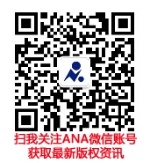 